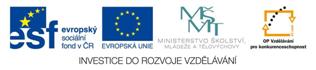 USAZENÉ HORNINY:  ÚLOMKOVITÉ  -  ORGANOGENNÍ -  CHEMICKÉORGANOGENNÍ USAZENÉ HORNINYVznikají usazováním odumřelých těl živočichů, jejich schránek nebo koster (výskyt zkamenělin viz obr.). Vápenec – tvoří se na dně moří hromaděním vápenatých schránek živočichů (korálnatci, prvoci, měkkýši). Mají bílou, šedavou barvu, ale jsou také červenavé, anebo se zbarvují i jinými odstíny, podle příměsí.Hlavní složkou je nerost kalcit. Vápenec je hlavní surovinou pro výrobu cementu.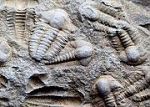 Výskyt: Český kras, Moravský krasPoznámka: Vápenec bouřlivě reaguje se zředěnou kyselinou chlorovodíkovou, při jejich kontaktu se uvolňuje oxid uhličitý a vápenec šumí (význam při určování hornin).Dolomit (hornina) – podobný vápenci. Tvoří jej převážně nerosty kalcit a dolomitHořlavé usazeniny:Rašelina – tvoří se hromaděním zbytků odumřelých rostlin za nedostatečného přístupu vzduchu. Místem vzniku jsou rašeliniště – vrstva rašeliny až několik metrů. Výskyt v CHKO Hrubý Jeseník, NP Šumava.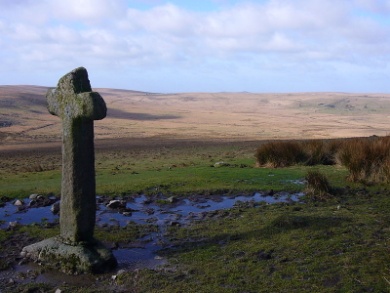 Význam: lázeňská léčba, zahradnictví.Uhlí  vzniklo prouhelněním zbytků rostlinných těl (v močálech)za nepřístupu vzduchupůsobení tlakových sil nadložních vrstevvyšší teplota ve větší hloubce.Černé uhlí – pochází z prvohor (přesličky, plavuně, kapradiny). Výskyt – Ostravsko, Kladensko.Hnědé uhlí – je mladší, vzniklo v třetihorách (jehličnaté a listnaté stromy).Má menší výhřevnost než černé uhlí – těží se např. na Mostecku – povrchová těžba.Uhlovodíky (ropa, zemní plyn, asfalt, zemní vosk) – vznik z mikroorganismů a zbytků těl drobných živočichů. Význam pro chemický průmysl.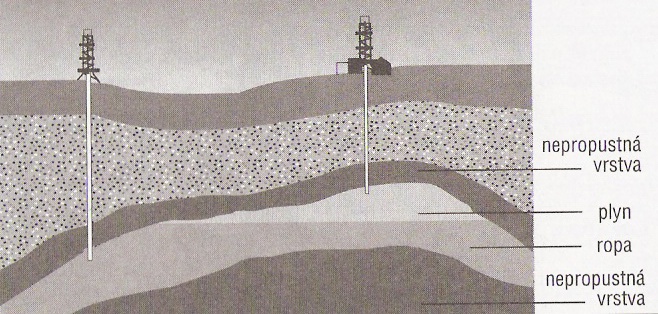 CHEMICKÉ USAZENÉ HORNINYVznikají chemickým vylučováním a srážením látek rozpuštěných ve vodě.Travertin – pórovitá hornina, složením podobná vápenci. Tvoří se z vody obsahující hydrouhličitan vápenatý a oxid uhličitý. Využívá se jako obkladový a dekorační kámen.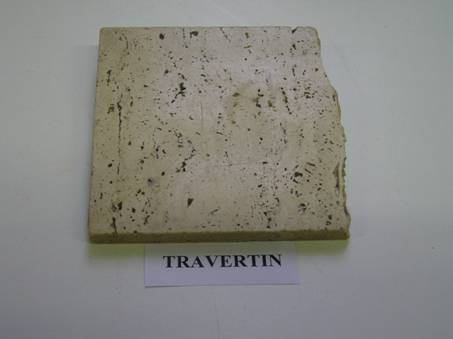 Zdroj:http://dinosaurss.blog.cz/1103/naleziste-zkamenelinhttp://cs.wikipedia.org/wiki/Soubor:Mt_Misery_cross_%26_view.jpghttp://is.muni.cz/do/1499/el/estud/pedf/js07/mineraly/materialy/horniny/usazene_chemogenni.html
Přírodopis pro 9. ročník základní školy – SPN